* ‘times’ = periods spent on streets, ES, or safe haven, separated by a break of 7+ days in a housed situation (s/a rental, with friends/family, or PSH) or institution up to 90 days Disability Information – DefinitionsHMIS SUPPORTIVE SERVICESRental Amount $        & date rent paid _     /     /      (FOR RRH PROGRAMS ONLY)HMIS HOUSEHOLD QUESTIONNAIRE (INTAKE)		 Adapted from form developed by Lutheran Social Services 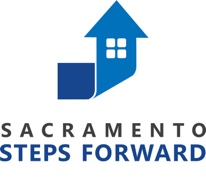 Check only one   per question except where noted Answers in bold have additional follow-up questions    ‘DK’ =  client doesn’t know		 Adapted from form developed by Lutheran Social Services Program NameProgram Start DateProgram Start DateCase Manager Name New Individual Enrollment           New Family/Group Application      Add to Existing Group:  New Individual Enrollment           New Family/Group Application      Add to Existing Group: WHAT       General Demographic (Profile) InformationWHO         All clients WHAT       General Demographic (Profile) InformationWHO         All clients WHAT       General Demographic (Profile) InformationWHO         All clients WHAT       General Demographic (Profile) InformationWHO         All clients WHAT       General Demographic (Profile) InformationWHO         All clients WHAT       General Demographic (Profile) InformationWHO         All clients WHAT       General Demographic (Profile) InformationWHO         All clients WHAT       General Demographic (Profile) InformationWHO         All clients WHAT       General Demographic (Profile) InformationWHO         All clients WHAT       General Demographic (Profile) InformationWHO         All clients WHAT       General Demographic (Profile) InformationWHO         All clients WHAT       General Demographic (Profile) InformationWHO         All clients WHAT       General Demographic (Profile) InformationWHO         All clients WHAT       General Demographic (Profile) InformationWHO         All clients Group Member 1Group Member 1Group Member 1Group Member 1Group Member 2Group Member 2Group Member 2Group Member 2Group Member 2Group Member 3Group Member 3Group Member 3Group Member 3Relationship to householdi.e., self, husband, wife, significant other, son, daughter, aunt, etc.i.e., self, husband, wife, significant other, son, daughter, aunt, etc.i.e., self, husband, wife, significant other, son, daughter, aunt, etc.i.e., self, husband, wife, significant other, son, daughter, aunt, etc.i.e., self, husband, wife, significant other, son, daughter, aunt, etc.i.e., self, husband, wife, significant other, son, daughter, aunt, etc.i.e., self, husband, wife, significant other, son, daughter, aunt, etc.i.e., self, husband, wife, significant other, son, daughter, aunt, etc.i.e., self, husband, wife, significant other, son, daughter, aunt, etc.i.e., self, husband, wife, significant other, son, daughter, aunt, etc.i.e., self, husband, wife, significant other, son, daughter, aunt, etc.i.e., self, husband, wife, significant other, son, daughter, aunt, etc.i.e., self, husband, wife, significant other, son, daughter, aunt, etc.Is individual or head of household? Yes              No Yes              No Yes              No Yes              No Yes              No Yes              No Yes              No Yes              No Yes              No Yes              No Yes              No Yes              No Yes              No(optional)Current/contact  address type Home Emergency Mailing Other                                   Home Emergency Mailing Other                                   Home Emergency Mailing Other                                   Home Emergency Mailing Other                                   Home Emergency Mailing Other                                   Home Emergency Mailing Other                                   Home Emergency Mailing Other                                   Home Emergency Mailing Other                                   Home Emergency Mailing Other                                   Home Emergency Mailing Other                                   Home Emergency Mailing Other                                   Home Emergency Mailing Other                                   Home Emergency Mailing Other                                  Street addressCity, StateZip CodeStreet addressCity, StateZip CodeStreet addressCity, StateZip CodeStreet addressCity, StateZip CodePhone number(           )             -     (           )             -     (           )             -     (           )             -     (           )             -     (           )             -     (           )             -     (           )             -     (           )             -     (           )             -     (           )             -     (           )             -     (           )             -     Email addressZip code of last permanent address_____________________  DK   Refused _____________________  DK   Refused _____________________  DK   Refused _____________________  DK   Refused ____________________  DK   Refused____________________  DK   Refused____________________  DK   Refused____________________  DK   Refused____________________  DK   Refused__________________  DK   Refused__________________  DK   Refused__________________  DK   Refused__________________  DK   RefusedSSN      -        -            -        -            -        -            -        -            -        -              -        -              -        -              -        -              -        -              -        -            -        -            -        -            -        -      Quality of SSN Full                   Partial   DKl                     Refused Full                   Partial   DKl                     Refused Full                   Partial   DKl                     Refused Full                   Partial   DKl                     Refused Full                   Partial   DKl                     Refused Full                   Partial   DKl                     Refused Full                   Partial   DKl                     Refused Full                   Partial   DKl                     Refused Full                   Partial   DKl                     Refused Full                   Partial   DKl                     Refused Full                   Partial   DKl                     Refused Full                   Partial   DKl                     Refused Full                   Partial   DKl                     RefusedDOB     /     /          /     /          /     /          /     /          /     /          /     /          /     /          /     /          /     /          /     /          /     /          /     /          /     /     Quality of DOB Full                   Partial   DKl                     Refused Full                   Partial   DKl                     Refused Full                   Partial   DKl                     Refused Full                   Partial   DKl                     Refused Full                   Partial   DKl                     Refused Full                   Partial   DKl                     Refused Full                   Partial   DKl                     Refused Full                   Partial   DKl                     Refused Full                   Partial   DKl                     Refused Full                   Partial   DKl                     Refused Full                   Partial   DKl                     Refused Full                   Partial   DKl                     Refused Full                   Partial   DKl                     RefusedLast nameFirst name Middle nameAliasSuffix Jr           Sr. I             II          III I             II          III None     DK       Refused Jr          Sr. Jr          Sr. I            II          III I            II          III None    DK         Refused Jr           Sr. I            II          III I            II          III None    DK         RefusedQuality of name Full           DK      Partial / street name   Refused Partial / street name   Refused Partial / street name   Refused Full           DK      Partial / street name Refused Partial / street name Refused Partial / street name Refused Partial / street name Refused Full           DK      Partial / street name Refused Partial / street name Refused Partial / street name RefusedGroup Member 1Group Member 1Group Member 1Group Member 1Group Member 2Group Member 2Group Member 2Group Member 2Group Member 2Group Member 3Group Member 3Group Member 3Group Member 3Gender assigned at birth Female     Male        Intersex DK             Refused Female     Male        Intersex DK             Refused Female     Male        Intersex DK             Refused Female     Male        Intersex DK             Refused Female     Male        Intersex DK             Refused Female     Male        Intersex DK             Refused Female     Male        Intersex DK             Refused Female     Male        Intersex DK             Refused Female     Male        Intersex DK             Refused Female     Male        Intersex DK             Refused Female     Male        Intersex DK             Refused Female     Male        Intersex DK             Refused Female     Male        Intersex DK             RefusedGender identity Female    Male Female    Male DK            Refused DK            Refused Female    Male DK            Refused DK            Refused DK            Refused DK            Refused Female    Male Female    Male DK            Refused DK            Refused Trans female (male to female) Trans male (female to male) Gender non-conforming      (not exclusively male or female) Trans female (male to female) Trans male (female to male) Gender non-conforming      (not exclusively male or female) Trans female (male to female) Trans male (female to male) Gender non-conforming      (not exclusively male or female) Trans female (male to female) Trans male (female to male) Gender non-conforming      (not exclusively male or female) Trans female (male to female) Trans male (female to male) Gender non-conforming      (not exclusively male or female) Trans female (male to female) Trans male (female to male) Gender non-conforming      (not exclusively male or female) Trans female (male to female) Trans male (female to male) Gender non-conforming      (not exclusively male or female) Trans female (male to female) Trans male (female to male) Gender non-conforming      (not exclusively male or female) Trans female (male to female) Trans male (female to male) Gender non-conforming      (not exclusively male or female) Trans female (male to female) Trans male (female to male) Gender non-conforming      (not exclusively male or female) Trans female (male to female) Trans male (female to male) Gender non-conforming      (not exclusively male or female) Trans female (male to female) Trans male (female to male) Gender non-conforming      (not exclusively male or female) Trans female (male to female) Trans male (female to male) Gender non-conforming      (not exclusively male or female) If gender non-conforming: Gender fluid           Agender Non-binary             Two spirit Gender fluid           Agender Non-binary             Two spirit Gender queer        Not listed: Gender queer        Not listed: Gender fluid           Agender Non-binary             Two spirit  Gender fluid           Agender Non-binary             Two spirit  Gender fluid           Agender Non-binary             Two spirit  Gender queer        Not listed: Gender queer        Not listed: Gender fluid           Agender Non-binary             Two spirit Gender fluid           Agender Non-binary             Two spirit Gender queer        Not listed: Gender queer        Not listed:Sexualorientation14+ Heterosexual         Asexual Gay                       Pansexual Lesbian                 Fluid Bisexual                Gray-sexual Heterosexual         Asexual Gay                       Pansexual Lesbian                 Fluid Bisexual                Gray-sexual Queer                               Demi sexual Questioning   DK       Refused Queer                               Demi sexual Questioning   DK       Refused Heterosexual         Asexual Gay                       Pansexual Lesbian                 Gender Fluid Bisexual                Gray-sexual Heterosexual         Asexual Gay                       Pansexual Lesbian                 Gender Fluid Bisexual                Gray-sexual Heterosexual         Asexual Gay                       Pansexual Lesbian                 Gender Fluid Bisexual                Gray-sexual Queer                               Demi sexual Questioning   DK       Refused Queer                               Demi sexual Questioning   DK       Refused Heterosexual         Asexual Gay                       Pansexual Lesbian                 Gender fluid Bisexual                Gray-sexual Heterosexual         Asexual Gay                       Pansexual Lesbian                 Gender fluid Bisexual                Gray-sexual Queer                               Demi sexual Questioning   DK       Refused Queer                               Demi sexual Questioning   DK       RefusedRace American Indian/Alaskan Native Asian Black/African American  Native Hawaiian/Pacific Islander White Other                                    DK        Refused American Indian/Alaskan Native Asian Black/African American  Native Hawaiian/Pacific Islander White Other                                    DK        Refused American Indian/Alaskan Native Asian Black/African American  Native Hawaiian/Pacific Islander White Other                                    DK        Refused American Indian/Alaskan Native Asian Black/African American  Native Hawaiian/Pacific Islander White Other                                    DK        Refused American Indian/Alaskan Native Asian Black/African American  Native Hawaiian/Pacific Islander White Other                                    DK        Refused American Indian/Alaskan Native Asian Black/African American  Native Hawaiian/Pacific Islander White Other                                    DK        Refused American Indian/Alaskan Native Asian Black/African American  Native Hawaiian/Pacific Islander White Other                                    DK        Refused American Indian/Alaskan Native Asian Black/African American  Native Hawaiian/Pacific Islander White Other                                    DK        Refused American Indian/Alaskan Native Asian Black/African American  Native Hawaiian/Pacific Islander White Other                                    DK        Refused American Indian/Alaskan Native Asian Black/African American  Native Hawaiian/Pacific Islander White Other                                    DK        Refused American Indian/Alaskan Native Asian Black/African American  Native Hawaiian/Pacific Islander White Other                                    DK        Refused American Indian/Alaskan Native Asian Black/African American  Native Hawaiian/Pacific Islander White Other                                    DK        Refused American Indian/Alaskan Native Asian Black/African American  Native Hawaiian/Pacific Islander White Other                                    DK        RefusedEthnicity Non Hispanic/Non Latino Hispanic/Latino DK        Refused Non Hispanic/Non Latino Hispanic/Latino DK        Refused Non Hispanic/Non Latino Hispanic/Latino DK        Refused Non Hispanic/Non Latino Hispanic/Latino DK        Refused Non Hispanic/Non Latino Hispanic/Latino DK        Refused Non Hispanic/Non Latino Hispanic/Latino DK        Refused Non Hispanic/Non Latino Hispanic/Latino DK        Refused Non Hispanic/Non Latino Hispanic/Latino DK        Refused Non Hispanic/Non Latino Hispanic/Latino DK        Refused Non Hispanic/Non Latino Hispanic/Latino DK        Refused                                                                                                   Non Hispanic/Non Latino Hispanic/Latino DK        Refused                                                                                                   Non Hispanic/Non Latino Hispanic/Latino DK        Refused                                                                                                   Non Hispanic/Non Latino Hispanic/Latino DK        Refused                                                                                                  Primary languageUS Citizen Yes    No    DK   Refused Yes    No    DK   Refused Yes    No    DK   Refused Yes    No    DK   Refused Yes    No    DK   Refused Yes    No    DK   Refused Yes    No    DK   Refused Yes    No    DK   Refused Yes    No    DK   Refused Yes    No    DK   Refused Yes    No    DK   Refused Yes    No    DK   Refused Yes    No    DK   RefusedWHAT       Veteran Information WHO         Any client 18+ WHAT       Veteran Information WHO         Any client 18+ WHAT       Veteran Information WHO         Any client 18+ WHAT       Veteran Information WHO         Any client 18+ WHAT       Veteran Information WHO         Any client 18+ WHAT       Veteran Information WHO         Any client 18+ WHAT       Veteran Information WHO         Any client 18+ Group Member 1Group Member 1Group Member 2Group Member 2Group Member 3Group Member 3Veteran  Yes    No    DK   Refused Yes    No    DK   Refused Yes    No    DK   Refused Yes    No    DK   Refused Yes    No    DK   Refused Yes    No    DK   RefusedIf Yes (veteran), continue, otherwise STOP and proceed to next pageIf Yes (veteran), continue, otherwise STOP and proceed to next pageIf Yes (veteran), continue, otherwise STOP and proceed to next pageIf Yes (veteran), continue, otherwise STOP and proceed to next pageIf Yes (veteran), continue, otherwise STOP and proceed to next pageIf Yes (veteran), continue, otherwise STOP and proceed to next pageIf Yes (veteran), continue, otherwise STOP and proceed to next pageYear Entered MilitaryYear Separated MilitaryWorld War II Operations1939 – 1945 Yes    No    DK   Refused Yes    No    DK   Refused Yes    No    DK   Refused Yes    No    DK   Refused Yes    No    DK   Refused Yes    No    DK   RefusedKorean War Operations1950 – 1953 Yes    No    DK   Refused Yes    No    DK   Refused Yes    No    DK   Refused Yes    No    DK   Refused Yes    No    DK   Refused Yes    No    DK   RefusedVietnam War Operations1961 – 1973 Yes    No    DK   Refused Yes    No    DK   Refused Yes    No    DK   Refused Yes    No    DK   Refused Yes    No    DK   Refused Yes    No    DK   RefusedPersian Gulf War Operations1990 – 1991 Yes    No    DK   Refused Yes    No    DK   Refused Yes    No    DK   Refused Yes    No    DK   Refused Yes    No    DK   Refused Yes    No    DK   RefusedAfghanistan Operations2001 – Present Yes    No    DK   Refused Yes    No    DK   Refused Yes    No    DK   Refused Yes    No    DK   Refused Yes    No    DK   Refused Yes    No    DK   RefusedIraq (Freedom Operations 2003 – 2010    Yes    No    DK   Refused Yes    No    DK   Refused Yes    No    DK   Refused Yes    No    DK   Refused Yes    No    DK   Refused Yes    No    DK   RefusedIraq (New Dawn Operations) 2010 – 2011   Yes    No    DK   Refused Yes    No    DK   Refused Yes    No    DK   Refused Yes    No    DK   Refused Yes    No    DK   Refused Yes    No    DK   RefusedOther War Operations  Yes    No    DK   Refused Yes    No    DK   Refused Yes    No    DK   Refused Yes    No    DK   Refused Yes    No    DK   Refused Yes    No    DK   RefusedMilitary Branch Air Force        Army Coast Guard  Navy  Marines DK      Refused Air Force        Army Coast Guard  Navy Marines DK      Refused Air Force        Army Coast Guard  Navy Marines DK      RefusedDischarge Status Honorable General (honorable conditions) Other (under other than honorable) Bad Conduct Dishonorable Uncharacterized DK                     Refused Honorable General (honorable conditions) Other (under other than honorable) Bad Conduct Dishonorable Uncharacterized DK                     Refused Honorable General (honorable conditions) Other (under other than honorable) Bad Conduct Dishonorable Uncharacterized DK                       Refused Honorable General (honorable conditions) Other (under other than honorable) Bad Conduct Dishonorable Uncharacterized DK                       Refused Honorable General (honorable conditions) Other (under other than honorable) Bad Conduct Dishonorable Uncharacterized DK                        Refused Honorable General (honorable conditions) Other (under other than honorable) Bad Conduct Dishonorable Uncharacterized DK                        RefusedDischarge Status Verified (DD-214) Yes    No    DK   Refused Yes    No    DK   Refused Yes    No    DK   Refused Yes    No    DK   Refused Yes    No    DK   Refused Yes    No    DK   RefusedWHAT       History of Homelessness Information & General HealthWHO         Heads of Household & Adults (18+) onlyWHAT       History of Homelessness Information & General HealthWHO         Heads of Household & Adults (18+) onlyWHAT       History of Homelessness Information & General HealthWHO         Heads of Household & Adults (18+) onlyWHAT       History of Homelessness Information & General HealthWHO         Heads of Household & Adults (18+) onlyGroup Member 1Group Member 2Group Member 3RRH, PH & PSH ONLYDate client moved into permanent housing     /     /     For RRH, must be after program start date Same as Group Member 1     /     /      Same as Group Member 1     /     /     Primary reason for homelessness Not homeless    Loss of job               Financial     Incarceration            Gambling              Domestic violence Drug and/or alcohol problems Eviction - foreclosure (owned) Eviction – foreclosure (rental) Eviction – non-financial reasons Eviction – non payment  Fire/condemnation Kicked out by family/friends Left state foster care Loss of public assistance/aid Medical problems (non-mental) Mental health problems Medical problems, non-mental New to area (no deposit money) New to area (no social supports) Previous evictions/unpaid utilities Unable to find work Other                                    Not homeless    Loss of job               Financial     Incarceration            Gambling              Domestic violence Drug and/or alcohol problems Eviction - foreclosure (owned) Eviction – foreclosure (rental) Eviction – non-financial reasons Eviction – non payment  Fire/condemnation Kicked out by family/friends Left state foster care Loss of public assistance/aid Medical problems (non-mental) Mental health problems Medical problems, non-mental New to area (no deposit money) New to area (no social supports) Previous evictions/unpaid utilities Unable to find work Other                                    Not homeless    Loss of job               Financial     Incarceration            Gambling              Domestic violence Drug and/or alcohol problems Eviction - foreclosure (owned) Eviction – foreclosure (rental) Eviction – non-financial reasons Eviction – non payment  Fire/condemnation Kicked out by family/friends Left state foster care Loss of public assistance/aid Medical problems (non-mental) Mental health problems Medical problems, non-mental New to area (no deposit money) New to area (no social supports) Previous evictions/unpaid utilities Unable to find work Other                                   Where did you sleep last night? Same as Group Member 1 Same as Group Member 1Where did you sleep last night?Homeless Situations Homeless Situations Homeless Situations Where did you sleep last night? Place not for habitation ✭ Emergency shelter/hotel w/ voucher ✭ Safe haven ✭ Interim housing ✭(proceed to Length of Stay) Place not for habitation ✭ Emergency shelter/hotel w/ voucher ✭ Safe haven ✭ Interim housing ✭(proceed to Length of Stay) Place not for habitation ✭ Emergency shelter/hotel w/ voucher ✭ Safe haven ✭ Interim housing ✭(proceed to Length of Stay)Where did you sleep last night?Institutional Situations Institutional SituationsInstitutional Situations Hospital (non-psychiatric) Psychiatric hospital/facility Foster care/foster group home Jail/prison or juvenile detention Long-term care/nursing facility Substance abuse/detox center- - - - - - - - - - - - - - - - - - - - - - - - - - - - - - - - - - - - - - - On the night before your stay at this institution, were you on the streets or at a safe haven or emergency shelter? Yes ✭      No DK            Refused Hospital (non-psychiatric) Psychiatric hospital/facility Foster care/foster group home Jail/prison or juvenile detention Long-term care/nursing facility Substance abuse/detox center- - - - - - - - - - - - - - - - - - - - - - - - - - - - - - - - - - - - - - - On the night before your stay at this institution, were you on the streets or at a safe haven or emergency shelter? Yes ✭      No DK            Refused  Hospital (non-psychiatric) Psychiatric hospital/facility Foster care/foster group home Jail/prison or juvenile detention Long-term care/nursing facility Substance abuse/detox center- - - - - - - - - - - - - - - - - - - - - - - - - - - - - - - - - - - - On the night before your stay at this institution, were you on the streets or at a safe haven or emergency shelter? Yes ✭      No DK            RefusedWhere did you sleep last night?(cnt’d)Transitional, Permanent & Other Transitional, Permanent & OtherTransitional, Permanent & OtherWhere did you sleep last night?(cnt’d) Hotel/motel (no ES voucher) Transitional housing for homeless PSH for formerly homeless  Host home (non-crisis) Staying with friends/family Residential/halfway house, no        homeless criteriaClient rental with subsidy: GPD TIP      VASH subsidy HCV             RRH or similar  Other type of ongoing subsidyClient rent/own, other: Public housing     Rental, no subsidy Owned by client, w/ subsidy Owned by client, no subsidy DK              Refused - - - - - - - - - - - - - - - - - - - - - - - - - - - - - - - - - - - - - - - On the night before your stay in that residence, were you on the streets or at a safe haven or emergency shelter? Yes ✭        No DK              Refused Hotel/motel (no ES voucher) Transitional housing for homeless PSH for formerly homeless  Host home (non-crisis) Staying with friends/family Residential/halfway house, no        homeless criteriaClient rental with subsidy: GPD TIP      VASH subsidy HCV             RRH or similar  Other type of ongoing subsidyClient rent/own, other: Public housing     Rental, no subsidy Owned by client, w/ subsidy Owned by client, no subsidy DK              Refused - - - - - - - - - - - - - - - - - - - - - - - - - - - - - - - - - - - - - - - On the night before your stay in that residence, were you on the streets or at a safe haven or emergency shelter? Yes ✭        No DK              Refused  Hotel/motel (no ES voucher) Transitional housing for homeless PSH for formerly homeless  Host home (non-crisis) Staying with friends/family Residential/halfway house, no        homeless criteriaClient rental with subsidy: GPD TIP      VASH subsidy HCV             RRH or similar  Other type of ongoing subsidyClient rent/own, other: Public housing     Rental, no subsidy Owned by client, w/ subsidy Owned by client, no subsidy DK              Refused - - - - - - - - - - - - - - - - - - - - - - - - - - - - - - - - - - - - - - On the night before your stay in that residence, were you on the streets or at a safe haven or emergency shelter? Yes ✭        No DK              RefusedLength of stay in previous place One night or less Two to six nights One week or more, but  less than 1 month One month or more, but  less than 90 days 90 days or more, but less than a year One year or longer DK      Refused One night or less Two to six nights One week or more, but  less than 1 month One month or more, but  less than 90 days 90 days or more, but less than a year One year or longer DK      Refused One night or less Two to six nights One week or more, but  less than 1 month One month or more, but  less than 90 days 90 days or more, but less than a year One year or longer DK      Refused   ✭  Answer the following only if selection starred (✭) above    ✭  Answer the following only if selection starred (✭) above    ✭  Answer the following only if selection starred (✭) above    ✭  Answer the following only if selection starred (✭) above  Start date of this episode     /     /     must be before enrollment date     /     /          /     /     Past 3 Years: Total times homeless* (on streets or ES) One time (this is the first time) Two times       Three times Four+ times    DK        Refused One time (this is the first time) Two times       Three times Four+ times    DK        Refused One time (this is the first time) Two times       Three times Four+ times    DK        RefusedPast 3 years: Months homeless (on streets or ES)       months      months      monthsGeneral Health Excellent     Very good Good           Fair Poor            DK         Refused Excellent     Very good Good           Fair Poor            DK         Refused Excellent     Very good Good           Fair Poor            DK         RefusedPregnant Yes, Due Date:                          No              DK         Refused Yes, Due Date:                          No               DK          Refused Yes, Due Date:                          No               DK          RefusedWHAT       Disability InformationWHO         Everybody Note: LT & Impairs = Expected to be long-term and impairs ability to live independently          For additional information on disability types, please see Disability Types Appendix on Page 8WHAT       Disability InformationWHO         Everybody Note: LT & Impairs = Expected to be long-term and impairs ability to live independently          For additional information on disability types, please see Disability Types Appendix on Page 8WHAT       Disability InformationWHO         Everybody Note: LT & Impairs = Expected to be long-term and impairs ability to live independently          For additional information on disability types, please see Disability Types Appendix on Page 8WHAT       Disability InformationWHO         Everybody Note: LT & Impairs = Expected to be long-term and impairs ability to live independently          For additional information on disability types, please see Disability Types Appendix on Page 8Disability:Group Member 1Group Member 2Group Member 3Physical Yes     No    DK   Refused Yes     No    DK   Refused Yes     No    DK   RefusedAnswer if Yes:Receiving servicesLT & impairsAnswer if Yes: Yes     No    DK   Refused Yes*    No    DK   RefusedAnswer if Yes: Yes     No    DK   Refused Yes*    No    DK   RefusedAnswer if Yes: Yes     No    DK   Refused Yes*    No    DK   RefusedDevelopmental Yes     No    DK   Refused Yes     No    DK   Refused Yes     No    DK   RefusedReceiving servicesLT & impairs Yes     No    DK   Refused Yes*    No    DK   Refused Yes     No    DK   Refused Yes*    No    DK   Refused Yes     No    DK   Refused Yes*    No    DK   RefusedChronic Yes     No    DK   Refused Yes     No    DK   Refused Yes     No    DK   RefusedReceiving servicesLT & impairs Yes     No    DK   Refused Yes*    No    DK   Refused Yes     No    DK   Refused Yes*    No    DK   Refused Yes     No    DK   Refused Yes*    No    DK   RefusedMental Health Yes     No    DK   Refused Yes     No    DK   Refused Yes     No    DK   RefusedReceiving servicesLT & impairs Yes     No    DK   Refused Yes*    No    DK   Refused Yes     No    DK   Refused Yes*    No    DK   Refused Yes     No    DK   Refused Yes*    No    DK   RefusedHIV/AIDS Yes     No    DK   Refused Yes     No    DK   Refused Yes     No    DK   RefusedReceiving servicesLT & impairs Yes     No    DK   Refused Yes*    No    DK   Refused Yes     No    DK   Refused Yes*    No    DK   Refused Yes     No    DK   Refused Yes*    No    DK   RefusedSubstance Abuse Yes     No    DK   Refused Yes     No    DK   Refused Yes     No    DK   RefusedWhich type(s)?Receiving servicesLT & Impairs Alcohol     Drugs       Both Yes     No    DK   Refused Yes*    No    DK   Refused Alcohol     Drugs       Both Yes     No    DK   Refused Yes*    No    DK   Refused Alcohol     Drugs       Both Yes     No    DK   Refused Yes*    No    DK   Refused*Disabling Condition Yes (if Yes* to any above, or other) No       DK      Refused Yes (if Yes* to any above, or other) No       DK      Refused Yes (if Yes* to any above, or other) No       DK      Refused WHAT       Domestic ViolenceWHO         Heads of Household & Adults (18+) only WHAT       Domestic ViolenceWHO         Heads of Household & Adults (18+) only WHAT       Domestic ViolenceWHO         Heads of Household & Adults (18+) only WHAT       Domestic ViolenceWHO         Heads of Household & Adults (18+) only Group Member 1Group Member 2Group Member 3Domestic Violence Survivor  Yes    No    DK   Refused  Yes   No    DK   Refused Yes    No    DK   RefusedIf survivor, currently fleeing? Yes   No   DK    Refused Yes      No   DK    Refused Yes    No   DK    Refused If fleeing, then last date of DV  Within the past 3 months 3 to 6 months ago  6 months to one year Over a year ago DK      Refused Within the past 3 months 3 to 6 months ago  6 months to 12 months Over a year ago DK      Refused Within the past 3 months 3 to 6 months ago  6 months to 12 months Over a year ago DK      Refused WHAT       Income & Non-Cash BenefitsWHO         Heads of Household & Adults (18+) only WHAT       Income & Non-Cash BenefitsWHO         Heads of Household & Adults (18+) only WHAT       Income & Non-Cash BenefitsWHO         Heads of Household & Adults (18+) only WHAT       Income & Non-Cash BenefitsWHO         Heads of Household & Adults (18+) only WHAT       Income & Non-Cash BenefitsWHO         Heads of Household & Adults (18+) only WHAT       Income & Non-Cash BenefitsWHO         Heads of Household & Adults (18+) only WHAT       Income & Non-Cash BenefitsWHO         Heads of Household & Adults (18+) only Cash Income? Yes    No    DK   Refused Yes    No    DK   Refused Yes    No    DK   Refused Yes    No    DK   Refused Yes    No    DK   Refused Yes    No    DK   RefusedIf cash income, check all that apply and include amountsSource of IncomeAmountSource of IncomeAmountSource of IncomeAmountIf cash income, check all that apply and include amounts Employment income Employment income Employment incomeIf cash income, check all that apply and include amounts Unemployment Ins. Unemployment Ins. Unemployment Ins.If cash income, check all that apply and include amounts Workers comp Workers comp Workers compIf cash income, check all that apply and include amounts Private disability ins. Private disability ins. Private disability ins.If cash income, check all that apply and include amounts VA Disability (service)  VA Disability (service)  VA Disability (service) If cash income, check all that apply and include amounts SSDI (disability) SSDI (disability) SSDI (disability)If cash income, check all that apply and include amounts SSI VA pension SSI VA pension SSI VA pensionIf cash income, check all that apply and include amounts SSA (retirement) SSA (retirement) SSA (retirement)If cash income, check all that apply and include amounts VA pension (non-service) VA pension (non-service) VA pension (non-service)If cash income, check all that apply and include amounts Pension from former job Pension from former job Pension from former jobIf cash income, check all that apply and include amounts TANF/Cal Works TANF/Cal Works TANF/Cal WorksIf cash income, check all that apply and include amounts GA  GA  GA If cash income, check all that apply and include amounts Alimony/spousal support Alimony/spousal support Alimony/spousal supportIf cash income, check all that apply and include amounts Child support Child support Child supportIf cash income, check all that apply and include amounts Other/Kids       Other/Kids       Other/Kids      Receives Non-Cash Benefits? Yes     No   DK    Refused Yes     No   DK    Refused Yes     No   DK    Refused Yes     No   DK    Refused Yes     No   DK    Refused Yes     No   DK    RefusedIf Receives, sources of non-cash benefits (check all that apply) SNAP/Cal Fresh/Food Stamps WIC (Women, Infant & Child Sup) TANF Child Care  TANF Transportation  Other TANF Benefits       Other       SNAP/Cal Fresh/Food Stamps WIC (Women, Infant & Child Sup) TANF Child Care  TANF Transportation  Other TANF Benefits       Other       SNAP/Cal Fresh/Food Stamps WIC (Women, Infant & Child Sup) TANF Child Care  TANF Transportation  Other TANF Benefits       Other       SNAP/Cal Fresh/Food Stamps WIC (Women, Infant & Child Sup) TANF Child Care  TANF Transportation  Other TANF Benefits       Other       SNAP/Cal Fresh/Food Stamps WIC (Women, Infant & Child Sup) TANF Child Care  TANF Transportation  Other TANF Benefits       Other       SNAP/Cal Fresh/Food Stamps WIC (Women, Infant & Child Sup) TANF Child Care  TANF Transportation  Other TANF Benefits       Other      Covered byHealth Insurance Yes     No   DK    Refused Yes     No   DK    Refused Yes     No   DK    Refused Yes     No   DK    Refused Yes     No   DK    Refused Yes     No   DK    RefusedIf Covered, source of health insurance Medicare                  VA Medical Medicaid/Medi-Cal   Employer  Obtained through Cobra Indian Health Services Program Private pay health insurance Other       Medicare                  VA Medical Medicaid/Medi-Cal   Employer  Obtained through Cobra Indian Health Services Program Private pay health insurance Other       Medicare                  VA Medical Medicaid/Medi-Cal   Employer  Obtained through Cobra Indian Health Services Program Private pay health insurance Other       Medicare                  VA Medical Medicaid/Medi-Cal   Employer  Obtained through Cobra Indian Health Services Program Private pay health insurance Other       Medicare                  VA Medical Medicaid/Medi-Cal   Employer  Obtained through Cobra Indian Health Services Program Private pay health insurance Other       Medicare                  VA Medical Medicaid/Medi-Cal   Employer  Obtained through Cobra Indian Health Services Program Private pay health insurance Other      WHAT       Employment WHO         Everybody 16+WHAT       Employment WHO         Everybody 16+WHAT       Employment WHO         Everybody 16+WHAT       Employment WHO         Everybody 16+WHAT       Employment WHO         Everybody 16+WHAT       Employment WHO         Everybody 16+WHAT       Employment WHO         Everybody 16+Group Member 1Group Member 1Group Member 2Group Member 2Group Member 3Group Member 3Employed? Yes    No   DK    Refused Yes    No   DK    Refused Yes    No   DK    Refused Yes    No   DK    Refused Yes    No   DK    Refused Yes    No   DK    RefusedIf Yes (employed)Employment tenure Permanent        Seasonal           Temporary DK                       Refused  Permanent        Seasonal           Temporary DK                       Refused  Permanent        Seasonal           Temporary DK                       Refused  Permanent        Seasonal           Temporary DK                       Refused  Permanent        Seasonal           Temporary DK                       Refused Permanent        Seasonal           Temporary DK                       RefusedHours worked last week      hours      hours      hours      hours      hours      hoursIf No (unemployed) Seeking? Yes    No   DK    Refused Yes    No   DK    Refused Yes    No   DK    Refused Yes    No   DK    Refused Yes    No   DK    Refused Yes    No   DK    RefusedWHAT       EducationWHO         Everybody 5+WHAT       EducationWHO         Everybody 5+WHAT       EducationWHO         Everybody 5+WHAT       EducationWHO         Everybody 5+WHAT       EducationWHO         Everybody 5+WHAT       EducationWHO         Everybody 5+WHAT       EducationWHO         Everybody 5+Currently enrolled in school? Yes    No   DK   Refused Yes    No   DK   Refused Yes    No   DK   Refused Yes    No   DK   Refused Yes    No   DK   Refused  Yes    No   DK   Refused If Yes (enrolled)                      If Yes (enrolled)                      If Yes (enrolled)                      If Yes (enrolled)                      If Yes (enrolled)                      If Yes (enrolled)                      If Yes (enrolled)                      Enrolled in vocational school? Yes    No   DK   Refused Yes    No   DK   Refused Yes    No   DK   Refused Yes    No   DK   Refused Yes    No   DK   Refused Yes    No   DK   RefusedName of school Type of school Public      Parochial or Private DK           Refused Public      Parochial or Private DK           Refused Public      Parochial or Private DK           Refused Public      Parochial or Private DK           Refused Public      Parochial or Private DK           Refused Public      Parochial or Private DK           RefusedHighest level of school completed  No School Completed Nursery School to 4th Grade 5-6th Grade    7-8th Grade 9th Grade       10th Grade 11th Grade     12th Grade (no diploma) High School Diploma   GED Post-Secondary School  DK                  Refused No School Completed Nursery School to 4th Grade 5-6th Grade    7-8th Grade 9th Grade       10th Grade 11th Grade     12th Grade (no diploma) High School Diploma   GED Post-Secondary School  DK                  Refused No School Completed Nursery School to 4th Grade 5-6th Grade    7-8th Grade 9th Grade       10th Grade 11th Grade     12th Grade (no diploma) High School Diploma   GED Post-Secondary School  DK                  Refused No School Completed Nursery School to 4th Grade 5-6th Grade    7-8th Grade 9th Grade       10th Grade 11th Grade     12th Grade (no diploma) High School Diploma   GED Post-Secondary School  DK                  Refused No School Completed Nursery School to 4th Grade 5-6th Grade    7-8th Grade 9th Grade       10th Grade 11th Grade     12th Grade (no diploma) High School Diploma   GED Post-Secondary School  DK                  Refused No School Completed Nursery School to 4th Grade 5-6th Grade    7-8th Grade 9th Grade       10th Grade 11th Grade     12th Grade (no diploma) High School Diploma   GED Post-Secondary School  DK                  RefusedIf HS Diploma, GED, Post-Secondary:Highest Degree Earned Associates     Bachelors Masters          Doctorate (PhD)     Grad/Professional Degree Cert. of Adv Training/Skilled Artisan None               Other Associates     Bachelors Masters          Doctorate (PhD)     Grad/Professional Degree Cert. of Adv Training/Skilled Artisan None               Other Associates     Bachelors Masters          Doctorate (PhD)     Grad/Professional Degree Cert. of Adv Training/Skilled Artisan None               Other Associates     Bachelors Masters          Doctorate (PhD)     Grad/Professional Degree Cert. of Adv Training/Skilled Artisan None               Other Associates     Bachelors Masters          Doctorate (PhD)     Grad/Professional Degree Cert. of Adv Training/Skilled Artisan None               Other Associates     Bachelors Masters          Doctorate (PhD)     Grad/Professional Degree Cert. of Adv Training/Skilled Artisan None               OtherIf No (not enrolled) and 5-17 years old:If No (not enrolled) and 5-17 years old:If No (not enrolled) and 5-17 years old:If No (not enrolled) and 5-17 years old:If No (not enrolled) and 5-17 years old:If No (not enrolled) and 5-17 years old:If No (not enrolled) and 5-17 years old:Date of last enrollment     /     /          /     /          /     /          /     /          /     /          /     /     Barriers to enrolling child in school    None Residency Requirements Availability of School Records Birth Certificates Legal Guardianship Requirements Transportation Lack of Available Preschool Programs Immunization Requirements Physical Examination Records Other                                    DK          Refused None Residency Requirements Availability of School Records Birth Certificates Legal Guardianship Requirements Transportation Lack of Available Preschool Programs Immunization Requirements Physical Examination Records Other                                    DK          Refused None Residency Requirements Availability of School Records Birth Certificates Legal Guardianship Requirements Transportation Lack of Available Preschool Programs Immunization Requirements Physical Examination Records Other                                    DK          Refused None Residency Requirements Availability of School Records Birth Certificates Legal Guardianship Requirements Transportation Lack of Available Preschool Programs Immunization Requirements Physical Examination Records Other                                    DK          Refused None Residency Requirements Availability of School Records Birth Certificates Legal Guardianship Requirements Transportation Lack of Available Preschool Programs Immunization Requirements Physical Examination Records Other                                    DK          Refused None Residency Requirements Availability of School Records Birth Certificates Legal Guardianship Requirements Transportation Lack of Available Preschool Programs Immunization Requirements Physical Examination Records Other                                    DK          RefusedHUD Homeless Liaison Yes    No   DK   Refused Yes    No   DK   Refused Yes    No   DK   Refused Yes    No   DK   Refused Yes    No   DK   Refused Yes    No   DK   RefusedDisabilityDescription (HUD Data Standards)ExamplesPhysical DisabilityA physical impairmentDevelopmental DisabilityA severe, chronic disability that is attributed to a mental or physical impairment (or combination of physical and mental impairments) that occurs before 22 years of age and limits the capacity for independent living and economic self-sufficiencyChronic DisabilityA chronic health condition means a diagnosed condition that is more than 3 months in duration and is either not curable or has residual effects that limit daily living and require adaptation in function or special assistanceheart disease (including coronary heart disease, angina, heart attack and any other kind of heart condition or disease)severe asthma; diabetes; arthritis-related conditions (including arthritis, rheumatoid arthritis, gout, lupus, or fibromyalgia)adult onset cognitive impairments (including traumatic brain injury, post-traumatic distress syndrome, dementia, and other cognitive related conditions)severe headache/migrainecancerchronic bronchitisliverconditionstrokeemphysemaMental Health ProblemMay range from situational depression to serious mental illnesses*If the mental health problem was a cause of homelessness, a significant issue for the individual, or is of a serious nature, select “Yes” to LT & impairsProgram:       __________________________________Program:       __________________________________Case Manager:       ___________________________Case Manager:       ___________________________Client Name:       ________________SSN:        -        -      __________SSN:        -        -      __________Today’s Date:       /     /     ServiceServiceInitial Referral DateIn PlaceStart Date1st QTR2ND QTR3RD QTR4TH QTREnd DateAlcohol Or Drug Abuse Services Alcohol Or Drug Abuse Services      /     /          /     /          /     /     Case ManagementCase Management     /     /          /     /          /     /     Child Care (Child Action, etc.)Child Care (Child Action, etc.)     /     /          /     /          /     /     Education (High School Diploma, GED, etc.)Education (High School Diploma, GED, etc.)     /     /          /     /          /     /     Employment Assistance - Placement (employed)Employment Assistance - Placement (employed)     /     /          /     /          /     /     Hourly Wage           Hours Per Week     Employer      Employer      Position       Position       Employment Assistance – Services (job search, etc.)Employment Assistance – Services (job search, etc.)     /     /          /     /          /     /     HIV/AIDS Related ServicesHIV/AIDS Related Services     /     /          /     /          /     /     Housing Placement Assistance (outside project)Housing Placement Assistance (outside project)     /     /          /     /          /     /     Housed with                                    (Lease Signed)Housed with                                    (Lease Signed)     /     /          /     /          /     /     Rental Assistance  For                   (Lease Signed)Rental Assistance  For                   (Lease Signed)     /     /          /     /          /     /     Legal (CPS, Court, etc.)Legal (CPS, Court, etc.)     /     /          /     /          /     /     Life Skills (Outside of Case Management)Life Skills (Outside of Case Management)     /     /          /     /          /     /     Mental Health ServicesMental Health Services     /     /          /     /          /     /     Other Health Care ServicesOther Health Care Services     /     /          /     /          /     /     Transportation (Bus Passes, etc.)Transportation (Bus Passes, etc.)     /     /          /     /          /     /     